SZPITAL SPECJALISTYCZNY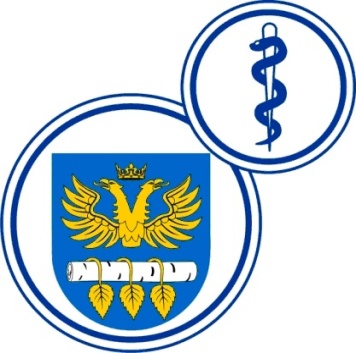 W BRZOZOWIEPODKARPACKI OŚRODEK ONKOLOGICZNYim. Ks. Bronisława MarkiewiczaADRES:  36-200  Brzozów, ul. Ks. J. Bielawskiego 18tel./fax. (013) 43 09  587www.szpital-brzozow.pl         e-mail: zampub@szpital-brzozow.pl__________________________________________________________________________________Sz.S.P.O.O. SZPiGM 3810/69/2022                                                         Brzozów 29.11.2022 r.ZAWIADOMIENIE o wyniku postępowaniaNa podstawie art. 253 ustawy Prawo zamówień publicznych, Szpital Specjalistyczny w Brzozowie Podkarpacki Ośrodek Onkologiczny im. Ks. B. Markiewicza, zawiadamia że w wyniku organizowanego postępowania na wybór wykonawcy dostawy środków dezynfekcyjnych i myjących, wybrano ofertę firmy:zadanie nr 1oferta nr 3Medilab Sp. z o.o.ul. Niedźwiedzia 6015-531 BiałystokNIP: 5420202664wielkość: średnie przedsiębiorstwocena oferty w zł. brutto: 18.099,95termin dostawy: 4 dnizadanie nr 2Postępowanie zostaje unieważnione na podstawie art. 255 pkt. 1) ustawy Prawo zamówień publicznych ponieważ nie złożono żadnej oferty. zadanie nr 3oferta nr  2Henry Kruse Sp. z o.o.Bielany Wrocławskieul. Kolejowa 355-040 KobierzyceNIP: 8941022653wielkość: średnie przedsiębiorstwocena oferty w zł. brutto:18.863,66termin dostawy: 4 dnizadanie nr 4oferta nr 4NOVAX Sp. z o.o.85-004 BydgoszczPlac Wolności 7NIP: 5540236418wielkość: mikroprzedsiębiorstwocena oferty w zł. bruttopo poprawieniu ceny: 10.827,00termin dostawy: 4 dnizadanie nr 5oferta nr 3Medilab Sp. z o.o.ul. Niedźwiedzia 6015-531 BiałystokNIP: 5420202664wielkość: średnie przedsiębiorstwocena oferty w zł. brutto: 13.884,59  termin dostawy: 4 dnizestawienie ofert:zadanie nr 1oferta nr 3Medilab Sp. z o.o.ul. Niedźwiedzia 6015-531 BiałystokNIP: 5420202664wielkość: średnie przedsiębiorstwocena oferty w zł. brutto: 18.099,95termin dostawy: 4 dnizadanie nr 2Brak ofert.zadanie nr 3oferta nr  1Bialmed Sp. z o.o.ul. Kazimierzowska 46/48/3502-546 WarszawaNIP: 8490000039wielkość: średnie przedsiębiorstwocena oferty w zł. brutto: 21.618,36 termin dostawy:4 dnioferta nr  2Henry Kruse Sp. z o.o.Bielany Wrocławskieul. Kolejowa 355-040 KobierzyceNIP: 8941022653wielkość: średnie przedsiębiorstwocena oferty w zł. brutto:18.863,66termin dostawy: 4 dnizadanie nr 4oferta nr 3Medilab Sp. z o.o.ul. Niedźwiedzia 6015-531 BiałystokNIP: 5420202664wielkość: średnie przedsiębiorstwocena oferty w zł. brutto: 13.783,82  termin dostawy: 4 dnioferta nr 4NOVAX Sp. z o.o.85-004 BydgoszczPlac Wolności 7NIP: 5540236418wielkość: mikroprzedsiębiorstwocena oferty w zł. brutto:10.821,60termin dostawy: 4 dnizadanie nr 5oferta nr 3Medilab Sp. z o.o.ul. Niedźwiedzia 6015-531 BiałystokNIP: 5420202664wielkość: średnie przedsiębiorstwocena oferty w zł. brutto: 13.884,59  termin dostawy: 4 dnioferta nr 5S4K Sp. z o.o.25-671 Kielceul. Batalionów Chłopskich 50NIP: 9591955556wielkość: małe przedsiębiorstwocena oferty w zł. brutto: 19.334,37  termin dostawy: 1 dzieńkryteria oceny ofert: cena oferty	          -    60 pkt.termin dostawy         -   40 pkt.zadanie nr 1oferta nr 3Medilab Sp. z o.o.ul. Niedźwiedzia 6015-531 BiałystokNIP: 5420202664wielkość: średnie przedsiębiorstwocena oferty w zł. brutto: 18.099,95termin dostawy: 4 dnicena oferty		-    60,00  pkt.termin dostawy	-    40,00  pkt.razem:			-  100,00  pkt.zadanie nr 2Brak ofert.zadanie nr 3oferta nr  1Bialmed Sp. z o.o.ul. Kazimierzowska 46/48/3502-546 WarszawaNIP: 8490000039wielkość: średnie przedsiębiorstwocena oferty w zł. brutto: 21.618,36 termin dostawy:4 dnicena oferty		-  52,35  pkt.termin dostawy	-  40,00  pkt.razem:			-  92,35  pkt.oferta nr  2Henry Kruse Sp. z o.o.Bielany Wrocławskieul. Kolejowa 355-040 KobierzyceNIP: 8941022653wielkość: średnie przedsiębiorstwocena oferty w zł. brutto:18.863,66termin dostawy: 4 dnicena oferty		-    60,00  pkt.termin dostawy	-    40,00  pkt.razem:			-  100,00  pkt.zadanie nr 4oferta nr 3Medilab Sp. z o.o.ul. Niedźwiedzia 6015-531 BiałystokNIP: 5420202664wielkość: średnie przedsiębiorstwocena oferty w zł. brutto: 13.783,82  termin dostawy: 4 dnicena oferty		-  47,13  pkt.termin dostawy	-  40,00  pkt.razem:			-  87,13  pkt.oferta nr 4NOVAX Sp. z o.o.85-004 BydgoszczPlac Wolności 7NIP: 5540236418wielkość: mikroprzedsiębiorstwocena oferty w zł. bruttopo poprawieniu ceny: 10.827,00termin dostawy: 4 dnicena oferty		-    60,00  pkt.termin dostawy	-    40,00  pkt.razem:			-  100,00  pkt.zadanie nr 5oferta nr 3Medilab Sp. z o.o.ul. Niedźwiedzia 6015-531 BiałystokNIP: 5420202664wielkość: średnie przedsiębiorstwocena oferty w zł. brutto: 13.884,59  termin dostawy: 4 dnicena oferty		-    60,00  pkt.termin dostawy	-    40,00  pkt.razem:			-  100,00  pkt.oferta nr 5S4K Sp. z o.o.25-671 Kielceul. Batalionów Chłopskich 50NIP: 9591955556wielkość: małe przedsiębiorstwocena oferty w zł. brutto: 19.334,37  termin dostawy: 1 dzieńcena oferty		-   43,08  pkt.termin dostawy	-   40,00  pkt.razem:			-   83,08  pkt.